RUSTHANAOBJECTIVE	To work in a professional environment where my skills, knowledge, expertise and experience could be fully utilized for the betterment of the organization and the society. EMPLOYMENT  HISTORY JAWAHAR PUBLIC SENIOR SECONDARY SCHOOL( 2011 December  –2016 March)            (Affiliated to C.B.S.E, Delhi. No.930167)Worked as PGT ChemistryWorked as Academic co-ordinator (2014-2016) – Planning, Co-ordination and execution of Academic activities of the schoolSetting year plan & academic calendarTime table setting (Teachers timetable & Students timetable) & Class allotment for teachersExam controller Compilation of data according to CBSE circulars  Handled Chemistry classes from class VI to XII.Selected as CBSE board External Practical Examiner.Board exams invigilator for CBSE schools.Participated in various workshops for CBSE teachers.Participated in CCE training programmes.Expertise in conducting practical classes.Technically aware of conducting classes with ICT support. Professional training for students in various competitive exams.ACADEMIC CHRONICLE	                                                                                                   PROJECT DETAILS	Determination of Rhodium (III) using 4-Salicylideneamino-3-Mercapto-6-Methyl- 1,2,4- Triazine(4H) – 5 – One as a spectrophotometric reagent:  Dissertation submitted to The University of  KeralaCOMPUTER KNOWLEDGE-	Operating Systems      :   Windows 8, 7, XP.Application software   :  MS office           PROFESSIONAL ATTITUDEProficient in work.Punctual.Team spirit and Ability to work hard with dedication.Responsible.PERSONAL SKILLSGood leadership qualities.Creative and Adaptive nature. Good public speaking capability. Good listener and consistent worker.Good interpersonal skills.NON ACADEMIC ACHIEVEMENTParticipated and won prizes in various technical and cultural events at school.PERSONAL DETAILS	Gender	: 		FemaleNationality	: 		IndianMarital Status	: 		MarriedAge	: 		27 YearsDate of Birth	: 		17.05.1988Languages Known	: 		English, Malayalam Click to send CV No & get contact details of candidate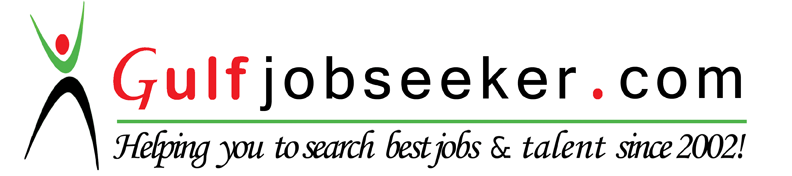 YEARQUALIFICATION2013Qualified State Eligibility Test (SET).2011B.Ed  in Physical Science from Sree  Narayana Training College, Nedunganda (Affiliated to Kerala University)  with 79% marks.2010MSc in Chemistry From Fatima Mata National College, Kollam  (Affiliated to Kerala University) with 80% marks2008BSc Degree in Chemistry From Fatima Mata National College,  Kollam  (Affiliated to Kerala University) with 91.5% marks.  2005Higher Secondary Education passed from M.R.M.K.M.M.H.S.S, Edava   with 85% marks2003 SSLC passed from M.R.M.K.M.M.H.S.S, Edava with   77.6% marks.